ПОСТАНОВЛЕНИЕот 29.07.2015 г. № 286а.  ХакуринохабльО внесении дополнения в административный регламент предоставления администрацией муниципального образования «Шовгеновский район» муниципальной услуги «Выдача разрешений на ввод объектов в эксплуатацию при осуществлении строительства, реконструкции», утвержденный постановлением  главы администрации МО «Шовгеновский район» №329 от 26.05.2014 г.В соответствии с Приказом Минстроя России от 19.02.2015 N117/пр "Об утверждении формы разрешения на строительство и формы разрешения на ввод объекта в эксплуатацию" глава администрации МО «Шовгеновский район» п о с т а н о в л я е т:1. Дополнить административный регламент предоставления муниципальной услуги «Выдача разрешений на ввод объектов в эксплуатацию при осуществлении строительства, реконструкции», утвержденный постановлением  главы администрации МО «Шовгеновский район» №329 от 26.05.2014 г. приложением №3 «Форма разрешения на ввод объектов в эксплуатацию при осуществлении строительства, реконструкции» в редакции приложения № 1 к настоящему постановлению.2. Опубликовать настоящее постановление в газете «Заря» и разместить на официальном сайте муниципального образования в сети Интернет.3. Контроль за выполнением настоящего постановления возложить на отдел архитектуры и градостроительства МО «Шовгеновский район».ПРИЛОЖЕНИЕ № 1к постановлению главы администрации МО «Шовгеновский район»от 29.07.2015 г. №286РАЗРЕШЕНИЕна ввод объекта в эксплуатациюв соответствии со статьей 55 Градостроительного кодекса Российской Федерации разрешает ввод в эксплуатацию построенного, реконструированного объекта капитального строительства; линейного объекта; объекта капитального строительства, входящего в состав линейного объекта; завершенного работами по сохранению объекта культурного наследия, при которых затрагивались конструктивные и другие характеристики надежности и безопасности объекта,расположенного по адресу:В отношении объекта капитального строительства выдано разрешение на строительство,
II. Сведения об объекте капитального строительстваМ. П.РЕСПУБЛИКА АДЫГЕЯАдминистрация муниципального образования«Шовгеновский район»385440, а. Хакуринохабль, ул. Шовгенова, 9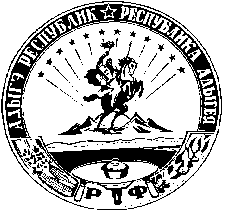 АДЫГЭ РЕСПУБЛИКМуниципальнэ образованиеу«Шэуджэн район»иадминистрацие385440, къ. Хьакурынэхьабл,ур. Шэуджэным ыцI, 9Глава администрацииМО «Шовгеновский район»А.Д. МеретуковКому(наименование застройщика(фамилия, имя, отчество — для граждан,(фамилия, имя, отчество — для граждан,полное наименование организации —полное наименование организации —для юридических лиц), его почтовый индексдля юридических лиц), его почтовый индекси адрес, адрес электронной почты)и адрес, адрес электронной почты)Дата№I.(наименование уполномоченного федерального органа исполнительной власти, илиоргана исполнительной власти субъекта Российской Федерации, или органа местного самоуправления,органа исполнительной власти субъекта Российской Федерации, или органа местного самоуправления,осуществляющего выдачу разрешения на ввод объекта в эксплуатацию, Государственная корпорация по атомной энергии «Росатом»)осуществляющего выдачу разрешения на ввод объекта в эксплуатацию, Государственная корпорация по атомной энергии «Росатом»)(наименование объекта (этапа)(наименование объекта (этапа)капитального строительствакапитального строительствав соответствии с проектной документацией, кадастровый номер объекта)(адрес объекта капитального строительства в соответствии с государственным адресным(адрес объекта капитального строительства в соответствии с государственным адресным(адрес объекта капитального строительства в соответствии с государственным адресным(адрес объекта капитального строительства в соответствии с государственным адресным(адрес объекта капитального строительства в соответствии с государственным адреснымреестром с указанием реквизитов документов о присвоении, об изменении адреса)реестром с указанием реквизитов документов о присвоении, об изменении адреса)реестром с указанием реквизитов документов о присвоении, об изменении адреса)на земельном участке (земельных участках) с кадастровым номером:на земельном участке (земельных участках) с кадастровым номером:..строительный адрес:.№, дата выдачи, дата выдачи, орган, выдавший разрешение, орган, выдавший разрешениена строительствона строительствона строительство.Наименование показателяЕдиницаизмеренияПо проектуФактически1. Общие показатели вводимого в эксплуатацию объекта1. Общие показатели вводимого в эксплуатацию объекта1. Общие показатели вводимого в эксплуатацию объекта1. Общие показатели вводимого в эксплуатацию объектаСтроительный объем — всегокуб. мв том числе надземной частикуб. мОбщая площадькв. мПлощадь нежилых помещенийкв. мПлощадь встроенно-пристроенных помещенийкв. мКоличество зданий, сооруженийшт.2. Объекты непроизводственного назначения2. Объекты непроизводственного назначения2. Объекты непроизводственного назначения2. Объекты непроизводственного назначения2.1 Нежилые объекты(объекты здравоохранения, образования, культуры, отдыха, спорта и т. д.)2.1 Нежилые объекты(объекты здравоохранения, образования, культуры, отдыха, спорта и т. д.)2.1 Нежилые объекты(объекты здравоохранения, образования, культуры, отдыха, спорта и т. д.)2.1 Нежилые объекты(объекты здравоохранения, образования, культуры, отдыха, спорта и т. д.)Количество местКоличество помещенийВместимостьКоличество этажейв том числе подземныхСети и системы инженерно-технического обеспеченияЛифтышт.Эскалаторышт.Инвалидные подъёмникишт.Инвалидные подъёмникишт.Материалы фундаментовМатериалы стенМатериалы перекрытийМатериалы кровлиИные показатели2.2 Объекты жилищного фонда2.2 Объекты жилищного фонда2.2 Объекты жилищного фонда2.2 Объекты жилищного фондаОбщая площадь жилых помещений (за исключением балконов, лоджий, веранд и террас)кв. мОбщая площадь нежилых помещений, в том числе площадь общего имущества в многоквартирном домекв. мКоличество этажейшт.в том числе подземныхКоличество секцийсекцийКоличество квартир/общая площадь, всегов том числе:шт./кв. м1-комнатныешт./кв. м2-комнатныешт./кв. м3-комнатныешт./кв. м4-комнатныешт./кв. мболее чем 4-комнатныешт./кв. мОбщая площадь жилых помещений (с учетом балконов, лоджий, веранд и террас)кв. мСети и системы инженерно-технического обеспеченияЛифтышт.Эскалаторышт.Инвалидные подъёмникишт.Материалы фундаментовМатериалы стенМатериалы перекрытийМатериалы кровлиИные показатели3. Объекты производственного назначения3. Объекты производственного назначения3. Объекты производственного назначения3. Объекты производственного назначенияНаименование объекта капитального строительства, в соответствии с проектной документацией:Наименование объекта капитального строительства, в соответствии с проектной документацией:Наименование объекта капитального строительства, в соответствии с проектной документацией:Наименование объекта капитального строительства, в соответствии с проектной документацией:Тип объектаМощностьПроизводительностьСети и системы инженерно-технического обеспеченияЛифтышт.Эскалаторышт.Инвалидные подъёмникишт.Материалы фундаментовМатериалы стенМатериалы перекрытийМатериалы кровлиИные показатели4. Линейные объекты4. Линейные объекты4. Линейные объекты4. Линейные объектыКатегория (класс)ПротяженностьМощность (пропускная способность, грузооборот, интенсивность движения)Диаметры и количество трубопроводов, характеристики материалов трубТип (КЛ, ВЛ, КВЛ), уровень напряжения линий электропередачиПеречень конструктивных элементов, оказывающих влияние на безопасностьИные показатели5. Соответствие требованиям энергетической эффективности и требованиямоснащенности приборами учета используемых энергетических ресурсов5. Соответствие требованиям энергетической эффективности и требованиямоснащенности приборами учета используемых энергетических ресурсов5. Соответствие требованиям энергетической эффективности и требованиямоснащенности приборами учета используемых энергетических ресурсов5. Соответствие требованиям энергетической эффективности и требованиямоснащенности приборами учета используемых энергетических ресурсовКласс энергоэффективности зданияУдельный расход тепловой энергии на 1 кв. м площадикВт*ч/м2Материалы утепления наружных ограждающих конструкцийЗаполнение световых проемовРазрешение на ввод объекта в эксплуатацию недействительно без технического плана.(должность уполномоченного сотрудника органа,осуществляющего выдачу разрешения на ввод объекта в эксплуатацию)(подпись)(расшифровка подписи)«»20 г.